https://www.sciencedirect.com/science/article/abs/pii/S0030401820310129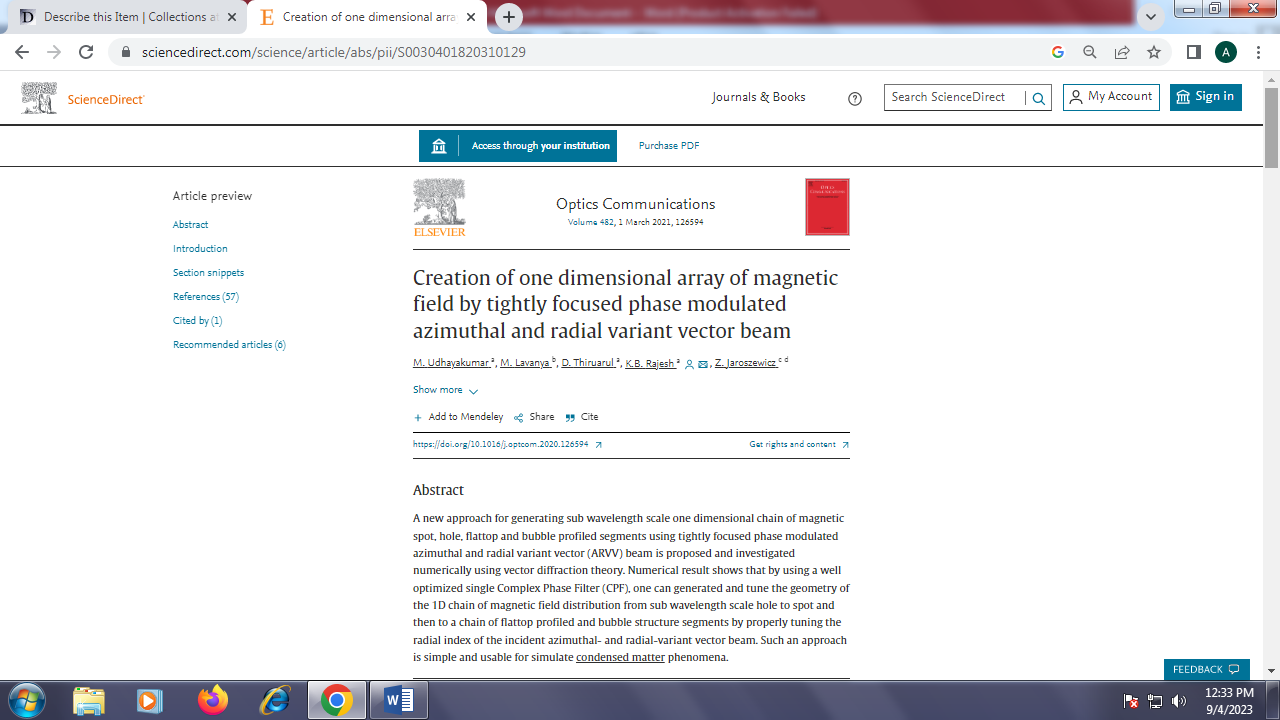 